ПРОТОКОЛ №внепланового заседания комиссии по предупреждению и ликвидации ЧС и ПБ администрации МО «Боханский район» Место проведения: актовый зал в здании администрации муниципального образования «Боханский район» (669311, Иркутская обл., Боханский р-н, ул. Ленина, 83, 1-й этаж).Вел заседание:На заседании присутствовали:Члены комиссии:ПРИГЛАШЕННЫЕ:ПРИСУТСТВУЮЩИЕ:Повестка дня:«О принятии предупредительных мер и подготовке к предстоящим превентивным мероприятиям по обеспечению безаварийного пропуска паводковых вод весенне-летнего сезона 2018 года на территории МО "Боханский район"».По первому вопросу повестки дня выступил: главный специалист ГОЧС и ПБ МО «Боханский район» (Кабанов С.В.).Кабанов С.В. – в своей информации отметил следующее: В наступившем году выпало большое количество снега, превышающее среднегодовые нормы прошлых лет. По данным ФГБУ "Иркутское управление по гидрометеорологии и мониторингу окружающей среды" Боханская метеостанция, высота выпавшего снега составила 51 см, высота снега на поле с учетом уплотнения достигло до 46 см, в п. Бохан высота составила 42 см.Обильные осадки значительно повлияли на работу коммунальной службы в п. Бохан, и принесли огромные неудобства для населения района, КФХ и ИП, возникло много трудностей и вопросов по содержанию автомобильных дорог и улиц.Весна ожидается ранней и дружной, дневные температуры, в отдельные дни предположительно достигнут до +10+15˚С.По данным ежегодного наблюдения, весеннее половодье на реках района начинается в среднем в первой декаде апреля. Весенний подъем уровней воды начинается за 5-10 суток до вскрытия рек.В наступившем году наибольшая вероятность проявления весеннего половодья ожидается в третьей декаде марта.Гидрометеорологические условия, сложившиеся на территории Боханского района на февраль 2018 года, дают основания предполагать, что весеннее половодье в бассейне реки Ида ожидается выше значений прошлых лет. При больших запасах воды в снеге и высокой интенсивности его таяния это приведет к значительному увеличению стока талых вод в реки и как следствие к интенсивному подъему уровней воды, возможно до отметки опасного явления, что может привести к подтоплению обширных территорий.В целях организации и проведения мероприятий по уменьшению риска возникновения чрезвычайных ситуаций, смягчения их последствий, снижения возможного ущерба, обеспечения безопасности населения и устойчивого функционирования объектов экономики в период возможного весеннего половодья в 2018 году проведено заседание КЧС и ПБ МО "Боханский район" (31.01.2018г. и 21.02.2018 г.), где рассмотрены вопросы "О проведении мероприятий по предупреждению подтоплений (затоплений) территорий населенных пунктов паводковыми водами в весенне-летний период 2018 года в результате таяния снегов" и "О принятии предупредительных мер и подготовке к предстоящим превентивным мероприятиям по обеспечению безаварийного пропуска паводковых вод весенне-летнего сезона 2018 года на территории МО "Боханский район", по которым приняты соответствующие решения.Направлены письма в Комплексный центр социального обслуживания населения Боханского района и МО "Бохан" о привлечении волонтеров для очистки снега с крыш зданий и проведении обследования комиссией водопропускных труб и улиц на территории п. Бохан.Во второй декаде марта запланирован субботник по очистке улиц и крыш зданий от снега.Подготовлен проект постановления администрации МО «Боханский район» "Об организации безаварийного пропуска весеннего половодья на территории МО «Боханский район» в 2018 году".Данным постановлением утверждается План противопаводковых мероприятий по обеспечению безаварийного пропуска паводковых вод в период прохождения весеннего половодья на территории МО «Боханский район» в 2018 году и состав противопаводковой комиссии.Главами 4 сельских поселений (Буреть, Середкино, Хохорск и Шаралдай):- на сегодня приняты соответствующие НПА по подготовке и обеспечению безаварийного пропуска паводковых вод в 2018 году; в 5 сельских поселениях (Бохан, Казачье, Каменка, Тараса и Тихоновка) подготовлен проект НПА.На территории сельских поселений:- уточняются планы первоочередного жизнеобеспечения эвакуированного населения при возможном подтоплении;- определен состав сил и средств поселений и объектов экономики, привлекаемые к проведению мероприятий по ликвидации последствий весеннего паводка;- проведена проверка готовности систем оповещения (на территории всех центральных усадьб сельских поселений системы громкого уличного оповещения населения в исправном состоянии);- уточнен состав, пункты временного размещения эвакуированного населения во всех поселениях Боханского района (Всего-57, общей вместимостью 10 204 чел.);В целях подготовки действий районного звена РСЧС МО «Боханский район» 19 февраля 2018 года с ЦУКС проводилась штабная тренировка с МО "Хохорск" по теме: «Управление мероприятиями по защите населения и территорий области от ЧС, связанных с весенним паводком».27 февраля запланировано комиссионное обследование водопропускных труб, улиц на наличие складированного снега, льда и мусора для безаварийного пропуска паводковых вод.В случае наступления весеннего половодья предварительно в зону подтопления, возможно, могут попасть:Итого при возможном опасном подъеме воды на реке Ида, в результате интенсивного таяния снега, в зону подтопления подпадают 84 дома, 309 жителей, проживающих в 6 населенных пунктах Боханского района.В случае необходимости эвакуации населения во всех поселениях района созданы и приведены в готовность ПВР в 57 зданиях на базе школьных учреждений и домов культуры общей вместимостью 10 204 человек.Определены силы и средства для эвакуации населения (транспортные средства поселений и при необходимости автобусы Управления образования.В районной газете "Сельская правда" опубликована статья о необходимости уборки снега с придомовой территории.Комиссия по предупреждению и ликвидации чрезвычайных ситуаций и обеспечению пожарной безопасности муниципального образования Боханский район решила:По первому вопросу повестки дня:Информацию главного специалиста ГО ЧС и ПБ администрации МО «Боханский район» (Кабанов С.В.) принять к сведению.Рекомендовать главам сельских поселений:С учётом местных условий спланировать меры по обеспечению безаварийного прохождения предстоящего половодья. Копии Планов в электронном виде в срок 28 февраля 2018 года направить председателю КЧС и ПБ администрации МО «Боханский район» (Убугунова С.М.) на адрес электронной почты: kabanovsv62@yandex.ru;С началом половодья организовать круглосуточное дежурство ответственных должностных лиц. Сведения об организации круглосуточного дежурства (место дежурства, график, номера телефонов) предоставить в ЕДДС Боханского района» по факсу 8 (39538) 25-7-23 или в электронном виде по адресу: eddsbohan@mail.ru;Провести разъяснительную работу с жителями населенных пунктов, попадающих в зону возможного подтопления, о порядке их действий в случае проведения возможных эвакуационных мероприятий с оформлением подписных листов о согласии или отказе их от эвакуации; определить и подготовить места эвакуации населения и сельскохозяйственных животных из зон затопления, маршруты эвакуации, пункты посадки людей на транспорт; Создать транспортные группы для эвакуации населения и сельскохозяйственных животных;Рекомендовать начальнику Александровского участка филиала «Иркутский» «Дорожная служба Иркутской области» (Мутуков А-П.А.) создать запасы строительных материалов для оперативного восстановления участков автомобильных дорог, поврежденных в ходе прохождения весеннего половодья. Провести рекогносцировку и спланировать объездные маршруты на автомобильных дорогах, которые могут быть подвержены затоплению.Рекомендовать главному врачу ОГБУЗ «Боханская РБ» (Ханташкеев В.Б.) оказать помощь администрациям поселений в организации медицинского обеспечения населения в период прохождения половодья, особенно в населенных пунктах, подверженных затоплению.«О мерах по охране лесов от пожаров в 2018 году и итоги пожароопасного периода 2017 года»По второму вопросу повестки дня выступили: начальник ТУ МЛК Иркутской области по Кировскому лесничеству (Карнаухов М.А.) и главы сельских поселений.Карнаухов М.А. – в своей информации отметил следующее: в 2018 году на землях Кировского лесничества произошел 21 лесной пожар на общей площади 2368 га (из них 2093га лесной и 275га нелесной). По сравнению с аналогичным периодом 2016 года количество пожаров уменьшилось на 4, а площадь, пройденная пожаром, увеличилась на 42%.Ущерб от лесных пожаров 2017 года увеличился на 65% и составил 22,9 млн. рублей.Самый крупный пожар произошел 28-29 апреля 2017 года на территории Боханского участкового лесничества возле мкрн «Южный». В ликвидации пожара участвовало 45 человек и 16 единиц техники. Площадь, пройденная пожаром составила 1780 га лесной и 250 га нелесной. Ущерб от этого пожара составил 20,9 млн. рублей.Самое большое количество лесных пожаров (8 пожаров) зафиксировано в Тихоновском участковом лесничестве.В 2017г из-за раннего схода снежного покрова и установления теплой сухой погоды пик пожаров пришелся на период с 14 апреля по 1 июля (18 пожаров из 21).Пожароопасный период в 2017 году закончился раньше, чем в 2016 году.Последний пожар зафиксирован 13 августа, а в 2016 году – 10 октября.Комиссия по предупреждению и ликвидации чрезвычайных ситуаций и обеспечению пожарной безопасности муниципального образования Боханский район решила:По второму вопросу повестки дня:Информацию начальника территориального управления Министерства лесного комплекса Иркутской области по Кировскому лесничеству (Карнаухов М.А.) принять к сведению.Утвердить постановление администрации МО «Боханский район» «О мерах по охране лесов от пожаров в 2018 году на территории МО «Боханский район»».«О проводимой работе по обеспечению мест проживания определенных категорий граждан автономными пожарными извещателями с GSM-модулем в 2018 году».По третьему вопросу повестки дня выступил: Врио начальника отделения отдела надзорной деятельности и профилактической работы по У-ОБО Управления надзорной деятельности ГУ МЧС России по Иркутской области (Яновский В.В.).Комиссия по предупреждению и ликвидации чрезвычайных ситуаций и обеспечению пожарной безопасности муниципального образования Боханский район решила:По третьему вопросу повестки дня:Информацию Врио начальника отделения отдела надзорной деятельности и профилактической работы по У-ОБО Управления надзорной деятельности ГУ МЧС России по Иркутской области (Яновский В.В.) принять к сведению.Рекомендовать главам сельских поселений:Проанализировать состояние пожарной безопасности в местах проживания малообеспеченных, социально-неадаптированных и маломобильных групп населения на территории Боханского района, после чего выбрать объекты, находящиеся в наиболее пожароопасном положении для оборудования автономными пожарными извещателями;Продолжить работу по приобретению и установке автономных пожарных извещателей с GSM-модулем.Общую информацию о проделанной работе в срок до 5 апреля 2018 года представить председателю КЧС и ПБ (Убугунова С.М.) на электронный адрес: kabanovsv62@yandex.ru.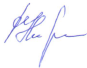 УТВЕРЖДАЮУТВЕРЖДАЮУТВЕРЖДАЮУТВЕРЖДАЮУТВЕРЖДАЮУТВЕРЖДАЮУТВЕРЖДАЮПервый заместитель мэра,Первый заместитель мэра,Первый заместитель мэра,Первый заместитель мэра,Первый заместитель мэра,Первый заместитель мэра,Первый заместитель мэра,председатель комиссии по предупреждению и ликвидации чрезвычайных ситуаций и обеспечению пожарной безопасности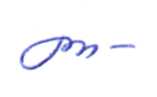 председатель комиссии по предупреждению и ликвидации чрезвычайных ситуаций и обеспечению пожарной безопасностипредседатель комиссии по предупреждению и ликвидации чрезвычайных ситуаций и обеспечению пожарной безопасностипредседатель комиссии по предупреждению и ликвидации чрезвычайных ситуаций и обеспечению пожарной безопасностипредседатель комиссии по предупреждению и ликвидации чрезвычайных ситуаций и обеспечению пожарной безопасностипредседатель комиссии по предупреждению и ликвидации чрезвычайных ситуаций и обеспечению пожарной безопасностипредседатель комиссии по предупреждению и ликвидации чрезвычайных ситуаций и обеспечению пожарной безопасностиС.М. УбугуноваС.М. Убугунова«22»февраляфевраля2018года21 февраля 2018 годаВремя: 12:00п. Бохан- Убугунова Софья Михайловна – первый заместитель мэра, председатель комиссии по предупреждению и ликвидации чрезвычайных ситуаций и обеспечению пожарной безопасности администрации муниципального образования «Боханский район».Председатель комиссии:Председатель комиссии:Убугунова Софья МихайловнаПервый заместитель мэра администрации муниципального образования «Боханский районЗаместители председателя комиссии:Заместители председателя комиссии:Гагарин Сергей ИвановичЗаместитель мэра по ЖКХ и КСХалматов Андрей Геннадьевичначальника ПСЧ-44 (по Охране п. Бохан)Секретарь комиссии:Секретарь комиссии:Кабанов Степан ВладимировичГлавный специалист ГО ЧС и ПБ администрации муниципального образования «Боханский район»Прохоров Сергей ИвановичГлава администрации МО «Александровское»Ткач Александр СергеевичГлава администрации МО «Буреть»Пушкарева Татьяна СергеевнаГлава администрации МО «Казачье»Нефедьев Сергей НиколаевичГлава администрации МО «Олонки»Таряшинов Алексей МихайловичГлава администрации МО «Тараса»Баглаева Елена АлександровнаГлава администрации МО «Укыр»Батюрова Вера АлексеевнаГлава администрации МО «Шаралдай»Александров Александр ГеннадьевичНачальник отдела сельского хозяйстваБашкатов Дмитрий ВикторовичЗаместитель начальника отдела - начальник полиции МО МВД России "Боханский"Карнаухов Михаил АнатольевичНачальник территориального отдела Министерства лесного комплекса Иркутской области по Кировскому лесничеству Кустов Сергей ГавриловичНачальник ОГБУ «Боханская станция по борьбе с болезнями животных»Малинкина Татьяна АлексеевнаВедущий специалист по торговле администрации МО «Боханский район»Мутуков Ахмат Паша АлавдиновичНачальник Александровского участка Иркутского филиала ОАО «Дорожная служба Иркутской области»Мячина Галина ВасильевнаНачальник отдела по УМИ администрации МО «Боханский район»Попов Пётр АнатольевичНачальник ОКС администрации МО «Боханский район»Секретарева Елена ТрофимовнаГлавный редактор МБУ Боханская редакция районной газеты "Сельская правда"Яновский Владимир ВикторовичВрио начальника отделения отдела надзорной деятельности и профилактической работы по У-ОБО Управления надзорной деятельности ГУ МЧС России по Иркутской областиГергенова Халга СанджиевнаЗам. главы адм. МО «Бохан»Егорова Екатерина ПетровнаСпециалист ГОЧС ОГБУЗ «Боханская РБ»Халмаков Александр ДмитриевичСпециалист ГОЧС МО «Шаралдай»Халмакшинов Дмитрий ВладимировичСпециалист ГОЧС МО «Новая Ида»Зайцева Жанна ГеоргиевнаЗам. главы адм. МО «Середкино»Ангаткина Светлана ВладимировнаЗам. главы адм. МО «Хохорск»Дарханов Александр СергеевичМетодист по охране труда и пожарной безопасности управления образования администрации МО «Боханский район»Открытие заседания КЧС и ПБОткрытие заседания КЧС и ПБ12:00-12:05(5 мин.)Оглашение повестки дня, вступительное слово, председателя КЧС и ПБ администрации МО «Боханский район»Убугунова Софья Михайловна«О принятии предупредительных мер и подготовке к предстоящим превентивным мероприятиям по обеспечению безаварийного пропуска паводковых вод весенне-летнего сезона 2018 года на территории МО "Боханский район"»«О принятии предупредительных мер и подготовке к предстоящим превентивным мероприятиям по обеспечению безаварийного пропуска паводковых вод весенне-летнего сезона 2018 года на территории МО "Боханский район"»Докладчик:12:05-12:15(10 мин.)Главный специалист ГОЧС и ПБ администрации МО «Боханский район»Кабанов Степан ВладимировичСодокладчики:12:15-12:25(10 мин.)Главы сельских поселений«О мерах по охране лесов от пожаров в 2018 году и итоги пожароопасного периода 2017 года».«О мерах по охране лесов от пожаров в 2018 году и итоги пожароопасного периода 2017 года».Докладчик:12:25-12:40(15 мин.)Начальник ТУ МЛК Иркутской области по Кировскому лесничествуКарнаухов Михаил АнатольевичСодокладчики:12:40-12:50(10 мин.)Главы сельских поселений«О проводимой работе по обеспечению мест проживания определенных категорий граждан автономными пожарными извещателями с GSM-модулем в 2018 году».«О проводимой работе по обеспечению мест проживания определенных категорий граждан автономными пожарными извещателями с GSM-модулем в 2018 году».Докладчик:12:50-13:00(10 мин.)Врио начальника отделения отдела надзорной деятельности и профилактической работы по У-ОБО Управления надзорной деятельности ГУ МЧС России по Иркутской областиЯновский Владимир ВикторовичЗакрытие заседания КЧС и ПБЗакрытие заседания КЧС и ПБ13:00-13:05(5 мин.)Оглашение решения КЧС и ПБ, заключительное слово, председателя КЧС и ПБ администрации МО «Боханский район»Убугунова Софья МихайловнаНаименование МО, населенного пунктаПопадают в зону подтопленияПопадают в зону подтопленияПопадают в зону подтопленияНаименование МО, населенного пунктаУлицы,(ед.)жилые дома,(ед.)жители,(чел.)МО "Бохан"31550п. БоханГагаринаСевернаяБытоваяМО "Новая Ида632159с. Новая ИдаСолнечнаяСтепнаяПионерскаяМолодежнаяд. ЗагликТрактоваяЗаречнаяМО "Хохорск"21751с. ХохорскПодгорнаяд. ИжелхаГагаринаМО "Тихоновка"52875с. ТихоновкаНабережнаяТальяныСвердловаЛазоЧкаловаМО "Шаралдай"2925с. ДундайКалининад. НашатаЛеснаяИТОГО по району:8 НП, 18 ул.101360Главный специалист ГО ЧС и ПБ, секретарь комиссииС.В. Кабанов.